                                              " تشخیص سرطان  "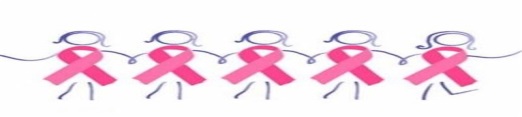  نشانه های سرطان : سرطان نشانه های متنوعی را در فرد ایجاد می کند که برخی از آنها عبارتند از ضخیم شدن یا به وجود آمدن توده ای در پستان یا هرجای دیگراز بدن،تغییر واضح دریک زگیل یا خال،زخمی که بهبود نمی یابد،سرفه آزاردهنده یا خشونت صدا،تغییرات در عادات روده ای یا ادراری،سوء هاضمه یا مشکل در بلع،تغییرات غیرقابل توجیه دروزن و درنهایت خونریزی یا ترشح نامعمول.البته ایجاد این نشانه ها یا سایر علائم و نشانه ها همیشه نشانه پیدایش سرطان نیست،ممکن است این علائم نشانه عفونت ها،تومورهای خوش خیم یا مسائل دیگر باشند.فراموش نکنید که سرطان در مراحل ابتدایی درد ایجاد نمی کند. اگر نشانه هایی وجود داشته باشد که احتمال وجود سرطان را برانگیزاند،پزشک باید درباره سابقه خانوادگی بیمار و همچنین درباره تماس با مواد شیمیایی،آلاینده ها و شغل فرد پرسش کند و همچنین فرد را مورد معاینه فیزیکی قرار دهد تا علائم احتمالی سرطان(مثلاً وجود توده در پستان، گره های لنفاوی برجسته، زردی، توده شکمی و ..) را پیدا کند. علاوه براین پزشک برحسب شرح حال و معاینه فیزیکی بیمار می تواند تشخیصی را درنظرگرفته و با توجه به آن آزمایشها و تست های آزمایشگاهی لازم را از بیمار درخواست کند.                  در پی ردپایی از سرطان : آزمایش خون و ادرار می تواند اطلاعات ارزشمندی را درباره سلامتی یک فرد به پزشک ارائه کند. دربرخی مواردآزمایشهای مخصوصی به کارمی رود تا میزان مواد معینی را به نام "نشانگرهای تومور" در خون، ادرار و بافت های مشخصی اندازه گیری کند. سطح نشانگرهای تومور درصورت وجود برخی انواع سرطان ممکن است غیرطبیعی باشد. البته تست های آزمایشگاهی به تنهایی برای تشخیص سرطان کافی نیست. از طرفی تصاویر مناطق مختلف بدن به پزشک کمک می کنند تا تشخیص دهد توموری وجود دارد یا خیر. تصویربرداری به کمک اشعه ایکس می تواند به شیوه های مختلف از جمله تصویربرداری ساده و انواع سیتی اسکن صورت پذیرد. درعکس ساده، ضایعات توده ای احتمالی دیده می شود و در سیتی اسکن می توان حدود و جزییات بیشتری از این ضایعات و همچنین گرفتاری غدد لنفاوی اطراف و متاستازها را دید. سونوگرافی نیز با به کارگیری امواج صوتی با فرکانس بالا می تواند تصاویری را از درون بدن افراد در اختیار پزشک قراردهد. روش ام آرآی نیز همانند سیتی اسکن جزییات بهتری از تصاویر درون بدن ارائه می کند و درمقایسه با سیتی اسکن، بافت نرم را بهتر تشخیص می دهد. در مراحل بعدی انجام بیوپسی برای تشخیص قطعی وجود نئوپلاسم و سرطان الزامی است. درنهایت وقتی سرطان مسجل شد، پزشک تمایل دارد از مرحله و میزان گسترش بیماری آگاه شود. طبقه بندی اقدامی است به این منظورکه آیا سرطان گسترش یافته و اگر چنین است به کدام قسمتهای بدن نفوذ یافته است." اقدامات درمانی" بستگی به نتیجه "طبقه بندی" دارند. پزشک با آزمایشها و بررسی های مختلف می تواند سرطان را مرحله بندی کند.دراین میان پیش آگهی، همان پیشگویی دوره و نتایج بیماری در آینده است که احتمال و درصد بهبود از بیماری را نشان میدهد. پیش آگهی یک فرد مبتلا به سرطان به عوامل متعددی از جمله : نوع سرطان،مرحله و درجه آن، سن بیمار و چگونگی پاسخ بیمار به درمان بستگی دارد و ازآنجا که این عوامل دائماً درتغییر هستند پیش آگهی بیمار نیز درحال نوسان است.                                                                غربالگری ( بیماریابی ) : غربالگری به مفهوم " تشخیص زودرس سرطان" در افراد بی علامت است که حیات بیماررا تضمین می کند.غربالگری سرطان برای گروه های زیر در دسترس است:
عموم مردم : سرطان های تحت غربالگری عبارتند از : سرطان پستان، سرطان روده بزرگ، سرطان دهانه رحم، سرطان پروستات.
گروه های با احتمال بالای ابتلا به سرطان : سرطان های تحت غربالگری عبارتند از :سرطان ریه،سرطان کبد، هپاتیت B  و C مزمن، سرطان معده، سرطان بیضه.
غربالگری سرطان شامل یک معاینه پزشکی و یک یا تعدادی از اقدامات زیر است :آزمایش خون : بعضی از سرطان ها با آزمایش خونی که تومور مارکر نامیده می شود، تشخیص داده شوند و بعضی از تومور مارکرها برای تشخیص پیشرفت بیماری بعد از درمان نیز به کار می روند. تومور مارکرها در سرطان های زیر مفید هستند: سرطان های روده بزرگ، کبد، پستان، تومورهای بیضه، پروستات ، تیروئید و ریه.رادیوگرافی : این تصویربرداری در بیماران با سرطان ریه و بیمارانی که پزشک مشکوک به انتشار سرطان از جایی دیگر به ریه بیماراست بکار می رود.ماموگرافی : طبق مطالعات زیادی که انجام شده ماموگرافی برای تشخیص زودرس سرطان پستان بسیار مفید است. توصیه می شود زنان بالای ۴۰ سال برای غربالگری سرطان پستان با ماموگرافی بررسی شوند و در مورد تکنیک معاینه پستان توسط خودشان آموزش شوند سونوگرافی : سونوگرافی روشی ساده برای یافتن بدخیمی های مخفی شکم و حفره لگنی مثل تومور پانکراس و سرطان تخمدان و همچنین برای بررسی سرطان هایی که در کبد قرار گرفته اند، است.نمونه برداری : این جراحی ساده سرپایی و معمولا تحت یک بی حسی موضعی انجام می شود. نمونه برداری در افرادی که یک توده یا تورم بزرگ شونده و یا یک ضایعه پوستی دارندکه مشخصاتش تغییر می کند به کار می رود بعضی اوقات یک نمونه برداری نازک با سوزن از قسمت های عمقی توده یا برآمدگی در حفره بدن انجام می شود. گاهی سونوگرافی یا سی تی اسکن برای تعیین اندازه و محل قرار گیری توده قبل از آن استفاده می شود.                                                         آندوسکوپی : این یک روش تشخیصی با وسایل مخصوص است که توسط پزشک با چراغ برای دیدن حفره معده، روده بزرگ، بینی، نای، ریه ها برای یافتن ضایعات سرطانی به کار می رود و یک روش مفید برای پیگیری تومور بعد از درمان است.آزمایش ادرار : آزمایش ادرار برای یافتن سلول های بدخیم در بیمارانی که مشکوک به بدخیمی های کلیه، حالب ( مجرایی که ادرار را از کلیه به مثانه منتقل می کند) مثانه و پروستات انجام می شود. در صورت نیاز اقدام دیگر در این زمینه سیستوسکوپی ( دیدن مثانه توسط لوله مجهز به دوربین) است.                             آزمایش خون مخفی در مدفوع : این آزمایش در بیمارانی که سابقه تغییر عادت اجابت مزاج یا کاهش وزن شدید یا سابقه فامیلی دارند انجام میشود. تست های غربالگری سرطان میتواند در تشخیص آن در مراحل اولیه و حتی قبل از شروع علایم بالینی کمک کننده باشد. انواع روش های تشخیصی سرطان ها عبارت است از: معاینه فیزیکی، تست های آزمایشگاهی، انواع عکس برداری ها و تست های ژنتیکی که خود شامل انجام بیوپسی از بافت های درگیر سرطان، سیتی اسکن، ام ار آی، ماموگرافی، کولونوسکوپی، آندوسکوپی، تست های کبدی، آزمایش شمارش سلول های خون و ..  